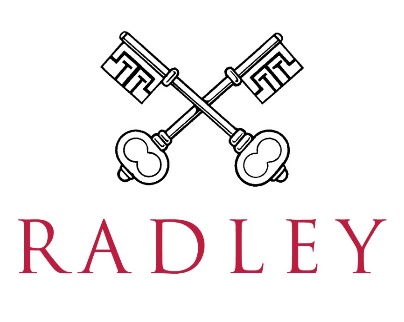 Head of GermanSeptember 2019Radley College is an independent boarding school of 690 boys situated five miles south of Oxford.  Founded in 1847, the vision was to offer a different education from that offered by most Victorian public schools.  A strong emphasis was to be put on the aesthetic and the beauty of the estate and the buildings contribute significantly to the atmosphere.  Selective, but not ruthlessly so, the College is proud of its academic achievements both in and beyond the classroom.  We care about results in all areas of College life – we believe very much in the pursuit of excellence and have high expectations of ourselves and the boys – but care even more about the development of the character of each Radleian: culturally, emotionally and spiritually.    The hallmark of Radley remains its warmth, generosity and kindness.  It is an extraordinarily busy and vibrant place: everyone in Common Room is expected to be fully involved in a wide variety of activities outside the classroom as well as in the pastoral side of the school.  Further information about the school may be found on our website: a good place to start is www.radley.org.uk/why-teach-at-radley  The Modern Languages departmentWe are looking for a Head of German to join the department from September 2019. The ability to inspire pupils through a demonstrable love for the subject will be essential, as will a willingness to work within a highly motivated, professional and dedicated team.  A commitment to maintaining the exceptionally high standards of the department will be vital.The Modern Languages department has twelve full-time teachers.  A range of teaching styles are embraced and the department and wider Common Room are extremely supportive of each other.  All make significant contributions to the wider life of the school and this will be expected of the successful applicant.  The department benefits from excellent facilities; it is housed in a spacious purpose-built building.  Resources are generous, and full-time teachers have their own teaching room, computers, and a spacious departmental office.  In addition, a 24-space IT room (PC) is shared with the English department.  Radley boys are interested and motivated, so high expectations are essential for them to achieve the full extent of their potential, often beyond their own expectations.  German is studied from Year 9 (Shell), all boys studying at least two modern languages in this year.  There are two German sets in each year, taking IGCSE at the end of Year 11 (Fifth).  Approximately 95% of these gain A* or A grades.  Typically 21-25 boys will take German at IGCSE and 4-8 at A level.  Radley believes that German is essential to our MFL curriculum offer.A large number of Radleians study Languages at university and the department has had considerable success with applications to leading universities including Oxford and Cambridge.  All members of the department are encouraged to contribute to the extra teaching and supervision of potential Oxbridge candidates, and to provide support to boys applying to read Languages at other universities. The German Society makes great use of the opportunities available in a full boarding school.  It organises a highly popular “Kneipenquiz” evening, which comprises of a speed-dating ice-breaker and then a German-style pub quiz.  The event, hosted in the JCR, is attended by students studying German from across the county, as well as undergraduates from Oxford University.  The link with the Oxford German Network gives Radley students the opportunity to attend seminars and other events hosted by Oxford University.  In addition, regular trips to Berlin are run for 6th formers.If you would like to discuss the post prior to making an application, please contact Gabriela Porter, Head of MFL (gcp.porter@radley.org.uk).      The College has its own generous salary scale and the majority of staff are accommodated on, or a few minutes’ walk away, from the campus.  Families are very much part of Radley and the wider benefits are considerable: from the use of superb facilities to the hospitable and inclusive atmosphere which characterises the College community.  Radley College is committed to safeguarding and promoting the welfare of its pupils and expects all employees to share this commitment.  Employees must, at all times, have regard to the need to safeguard and promote the welfare of children in line with the provisions of the Children Act 2004 (as amended) and Keeping Children Safe in Education (as amended) and be fully aware of, and understand, the duties and responsibilities that apply to their role in relation to these requirements.  All employees must attend appropriate training in accordance with College and local Safeguarding Board stipulations.  Applicants must be willing to undergo child protection screening appropriate to the post, including checks with past employers and the Disclosure and Barring Service.  A disclosure, at the enhanced level, will be requested from the successful applicant but a criminal record will not necessarily be a bar to obtaining this position.   S/he will also be required to produce original evidence of qualifications as well as evidence of the right to work in the UK.Applications must be submitted on the official application form which can be downloaded from our website and sent, together with a covering letter, to the Warden (John Moule) at Radley College, Abingdon, Oxfordshire OX14 2HR or by email to applications@radley.org.uk.Early applications are encouraged and will be dealt with on receipt.  The deadline for applications is 12 noon on Thursday 18 April.  